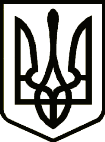 УкраїнаНОСІВСЬКА  МІСЬКА РАДА
Носівського району ЧЕРНІГІВСЬКОЇ  ОБЛАСТІ                                            Р І Ш Е Н Н Я                                                ( тридцять дев’ята позачергова сесія сьомого скликання) 27 червня  2018 року                                                                  №1/39/VІІ      м.Носівка     Про звіт начальника Носівського відділення поліції            Керуючись п.40 ст.26 Закону України «Про місцеве самоврядування в Україні», Закону України «Про національну поліцію», заслухавши та обговоривши звіт начальника Носівського відділення поліції  Ніжинського відділу поліції  Головного Управління Національної поліції в  Чернігівській області про стан законності , боротьби із злочинністю , охорони громадського порядку та результати діяльності відділення поліції,  міська рада вирішила: 1. Звіт начальника Носівського відділення поліції  Ніжинського відділу поліції  Головного Управління Національної поліції в  Чернігівській області про стан законності, боротьби із злочинністю, охорони громадського порядку на території Носівської міської ради прийняти до відома (звіт додається). 2. Рекомендувати начальнику Носівського відділення поліції звернути увагу на всі зауваження , пропозиції та вжити терміново дієвих заходів щодо їх виконання . 3.  Контроль за виконанням цього рішення покласти на постійну комісію міської ради з питань депутатської діяльності й  етики, законності й  правопорядку, охорони прав і законних інтересів громадян.Міський голова                                                                      В.М.Ігнатченко